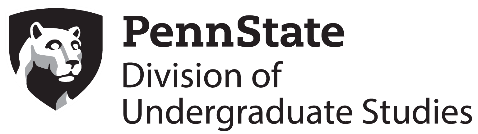 Starfish Role Request Form for theGlobal Programs-Controlled RolesPurposeAccess is granted in Starfish with the understanding that users need the requested role(s) to perform their assigned job at Penn State. Departments will be required to regularly review, verify, and update access.Step 1. 	To become a Starfish user, individuals must successfully complete the online FERPA Tutorial found on the Registrar’s website. If you have not already completed the tutorial, do so before submitting this form.Step 2. 	Users must also complete the online Starfish Orientation found in the Learning Resource Network (http://lrn.psu.edu/). Login to the LRN with your Penn State Access Account and search for Starfish in the search bar. Follow the on-screen instructions to complete the orientation.Step 3. Once the first two steps are complete, this form may be used to request access to an appropriate Starfish role.What role is requested?Global Progs Ed Abroad AdviserGlobal Progs Record SpecialistSponsor Relations CoordinatorShould you view your unit’s Starfish kiosk waiting room?A Starfish kiosk allows students to check in to see you if you are associated with your unit’s kiosk. Users associated with the kiosk can view the waiting room, pick students up from the waiting room, indicate that students have left, and edit meeting details. Users who meet with students and support staff should have access to your unit’s Starfish Kiosk waiting room.YesNoShould you be in your unit’s student-facing Starfish service?A student-facing Starfish Service makes an office and its members visible to students and other Starfish users. Starfish users are only searchable by students in Starfish if they are associated with a public-facing service.YesNoRequired SignaturesPlease complete all fields in the boxes below, then submit to Scott Fotorny (smf2@psu.edu), 102 Wagner Building, University Park.Requestor informationI affirm that I have read, understand, and will abide by University Administrative Policies AD-11, AD-88, AD-95, and AD-96I agree that I have successfully completed the FERPA requirements and Starfish OrientationBy accepting a role in Starfish, I accept the responsibility to 1) protect the privacy of student records and 2) maintain standards of accurate and ethical record-keepingRequestor’s Name (printed) ___________________________________  Access ID (e.g., abc123) ___________ 		PSU ID (e.g., 999999999) ____________________College________________ Department ____________________ Job Title ___________________________Requestor Signature ___________________________________ 	Date______________Local approvalsI affirm that this user needs access to the requested Global Programs role in Starfish to perform their assigned job at Penn State.Supervisor’s Name (printed) _____________________________   	Access ID (e.g., abc123) ___________Supervisor Signature____________________________________	Date______________ASR’s Name (printed) ___________________________________    	Access ID (e.g., abc123) ___________ASR Signature__________________________________________ 	Date______________